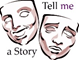 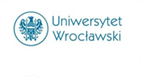 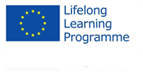 Tell Me a Story Project(Grundtvig Learning Partnerships)2nd Partner meeting activity reportThe second partners meeting of the Tell Me Project was held on the 15th of May  2013 in Gondomar/Porto. Organizations from the following countries participated in the meeting: Poland, Portugal, Netherlands, France, Italy, and Austria. During the first part of our meeting: Reception of the partners in Ala Nun'Alvares de Gondomar. Welcome by the President of ALA Nun' Álvares Gondomar Dr. João Nuno.Portuguese traditional music performed by senior students from the Senior University of Gondomar.https://plus.google.com/photos/117508849206482729017/albums/5890478042487325393http://www.youtube.com/watch?v=M6CbgqkPGQETheatre Workshop by the Austrian Partner.             https://plus.google.com/photos/117508849206482729017/albums/5890486998320755105During the second part of our meeting:Coordinators meeting in the Assotiation Ala Nun ́Álvares de Gondomar.http://www.facebook.com/photo.php?fbid=10200922629562962&set=gm.458105900942839&type=1&theaterThe coordinator (Poland, U3A) outlined the main idea and goals of the Tell Me Project, the basic method of research (the use of theatrical techniques in adult education),  and next steps in the project.We have changed the plan of meetings. The dates of the meeting in Amsterdam: 10-11 October 2013.Instead of working in tandem we have taken a different form of activities - workshops.Third meeting: Amsterdam: 10-11 October 2013.Gondomar, second meeting: Portugal  (I), Netherlands (II), Austria (III)  -  teacher/ workshop                         Third meeting - France (IV), Italy (V), Poland (VI) -  teacher/ workshop.https://docs.google.com/document/d/1JpZa291g4K1tBrS1ScM60c-jgTM_2mIMY_WEDF9RvY/editCoordinators talked about the publication and dissemination.Book about myths, theatre and project aims will be prepare by all partners (April 2014). Editor of the publication - Ilona Zakowicz. Partners are wondering how to present the results of the project activities.Partners from France will prepare a proposal for flyers.All partners discussed new tasks (Spain and Czech Republic tasks). Polish team is responsible for Spanish tasks, and other partners have to decide they are  able to realize the task of Czech Republic, if yes, they are obliged to inform all partners about that. We are waiting for decision (partner from Italy). Important task (for all partners): preparation and dissemination information about project (by Facebook, blogs, internet sites, posters and flyers). Partners should disseminate information about their activity. All information about project activities must be described and disseminated.Poland: 28.01.2013 - Lower Silesians legends and myths- Spectacle in the U3A in Wroclawhttp://www.facebook.com/photo.php?fbid=413754435378948&set=a.413754352045623.102145.100002331858677&type=3&theater10.05. 2013 - Lower Silesians legends and myths- Spectacle in the U3A in Wroclaw,  part II (arrangements)http://www.facebook.com/photo.php?fbid=457066727714385&set=a.457066681047723.1073741832.100002331858677&type=3&theaterTell me a Story - Course: Old age and new technologies            https://docs.google.com/uc?id=0B78qqslDtzAmbHRCXzZoUzlnT28&export=download                         http://www.facebook.com/groups/337811723004591/?fref=tsTheatre Workshop by the Holland Partner.https://plus.google.com/u/0/photos/117508849206482729017/albums/5890515060241224113?pid=5890532399100747506&oid=117508849206482729017http://www.youtube.com/watch?v=cyexyh0gIzAPerformance by the ALA Nun' Álvares Amateur. Friday 17 MayPortuguese Theatre Workshop in S. João National Theatrehttps://plus.google.com/u/0/photos/117508849206482729017/albums/5890541466240786353Done:	communication tools for a mailing group (grundtvig_theatre-project@googlegroups.com), internet tools -website containing information about the project and partners presentations (http://www.tellme.nowadays.pl/about-the-project/), Facebook page http://www.facebook.com/pages/Grundtvig-Project-TELL-ME/292993374152938?fref=ts4     http://www.facebook.com/groups/375925469160883/?fref=ts1st partner meeting in Wrocław,we have general planevaluation questionnaire, theatrical group (Poland)logo,first newsletter,first partner activity report,presentation about the project TELL ME,descriptions of the theatratical experiences of the partners Lower Silesian legends and myths a spectacle U3A in Wroclaw 28.01.2013 http://www.facebook.com/photo.php?fbid=413755275378864&set=a.413754352045623.102145.100002331858677&type=3&theater1 st evaluation report.https://docs.google.com/file/d/0B78qqslDtzAmUmRMNGo1YnJUT2M/edit2nd meeting in Porto  15-17th May 2013 second partner meeting  activity report,Lower Silesian legends and myths a spectacle U3A in Wroclaw (second spectacle) 10.06.2013.Tell me a story  - course: Old age and new technologies http://www.facebook.com/groups/337811723004591/?fref=ts